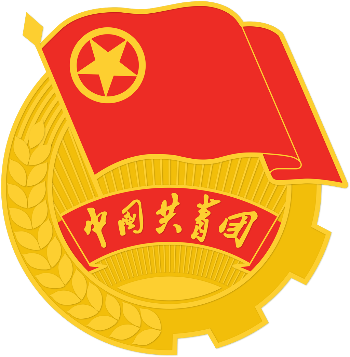 合肥学院团校第二十七期青年马克思主义者培养工程培训班学员手册共青团合肥学院委员会二〇二一年十一月目录学员须知欢迎您参加2021年合肥学院团校第二十七期青年马克思主义者培养工程培训班，为确保培训顺利进行，请认真阅读学员须知。一、基本要求1、学员应自觉遵守培训班的各项规章制度，认真学习上级党、团组织的最新指示精神和理论成果;2、学员应自觉遵守课堂纪律，准时到课，做到不迟到、不早退、不缺席，上课时不随意讲话和进出教室，并自觉将通讯工具关闭或调整成静音状态;3、学员在培训期间应尊敬师长，团结同学，端正学习态度，严格学习纪律，认真做好课堂笔记，并积极参加培训班及各小组组织的学习活动，按时提交学习心得;4、学员应随时关注院团委网站关于培训班的相关通知，及时主动了解培训日程安排及相关事项。二、纪律要求1、学员应提前10分钟到指定培训地点，在相关负责人引导下填写签到表;2、课堂上不得互相交头接耳、阅读和课程无关的其它书籍或做课程作业，手机等电子通讯设备需保持静音状态。三、请假制度学员须妥善处理好学习、学生工作和培训之间的时间协调。在培训期间不得随意请假，若因为特殊原因不能参加培训，须以书面形式经原推荐单位同意，提前向班主任请假，请假次数原则上不能超过2次。凡具有以下情况之一者，取消结业资格：1、无故缺席1次及以上者；2、请假2次及以上者；3、迟到或早退3次及以上者；请假条模板如下：请假条尊敬的校团委：本人因本周五中午xx（原因）故不能参加合肥学院团校第二十七期青年马克思主义者培养工程培训班第X次授课，特此请假，望您批准！谢谢。xx（组织） xx（姓名）2021年x月x日三、考核评优制度1、学员的出勤情况、学习笔记、拓展活动、结业考试成绩按比例计算总分，不及格者不予以结业。2、校团委按照20%的比例评选优秀学员，并颁发荣誉证书。 四、其他活动安排1、保证安全第一，户外活动以小组为单位，不得擅自离队。2、活动前在指定地点集合，工作人员点名并交代相关事宜后在进行集体活动。3、如若发生受伤或人员走失等情况，需由负责人及时上报给老师。班主任：  丁  婧  联系电话：0551-62158178学生助理：杨欣怡  联系电话：18256300421疫情防控措施1、体温测量及安康码验证。进入培训教室的教师、学员等所有人员均须经过安康码验证和体温测量，体温正常方能入内。 2、学员需要佩戴口罩进入会场，并且间隔就坐。3、保持培训场所空气流通。每日至少开窗通风2次，每次30分钟以上。4、加强信息跟踪。对因病缺勤的教师和学员，应及时了解情况，并做好登记。5、应急处置。如发现有疑似新冠肺炎早期症状(如发热、乏力、干咳等)和异常情况的，立即启动应急预案，将其带到隔离观察室，在第一时间向属地疾控中心报告，配合做好排查和后续相关工作，并按照要求向上级单位报告。关于举办合肥学院团校第二十七期青年马克思主义者培养工程培训班的通知各二级学院团委、相关部门：为提高团校工作科学化、制度化、规范化水平，着力为党培养和输送青年政治骨干，根据《中国共产主义青年团章程》、《关于深入实施青年马克思主义主义者培养工程的意见》（中青联发[2020]5号）和《合肥学院团校工作条例（试行）》（校青字[2021]13号）等文件精神。结合我校工作实际，现决定举办合肥学院团校第二十七期青年马克思主义者培养工程培训班，现将相关事宜通知如下：一、指导思想坚持以习近平新时代中国特色社会主义思想为指导，认真贯彻落实习近平总书记关于青年工作的重要思想，着眼于党的事业薪火相传，着力为党培养和输送信念坚定的青年政治骨干，努力培养一批忠诚干净有担当、热心服务同学、专于思想政治工作的团干部和学生青年骨干以及具有坚定的马克思主义信仰、德才兼备、全面发展的社会主义合格建设者和可靠接班人。二、培训原则1、培训时长：1年2、学员需具备的基本条件（1）政治素质强，坚决拥护党的领导，对习近平新时代中国特色社会主义思想有强烈的理论认同、实践认同和情感认同；（2）18周岁以上的共青团员、共产党员；（3）个人工作、学习成绩等方面综合表现优秀，学生团干优先考虑，学生团干占学员比例不低于60%。3、培训对象培训对象：合肥学院学生会部长级学生干部、学生社团联合会各部门部长、青年志愿者联合会各部门部长、南艳青年新媒体中心各部门部长、大学生艺术团各部门部长，各二级学院学生会部门部长，各学生社团会长及团支部书记，其他人员由各二级学院团委推荐参加。4、培训人数本期拟招收学员180名。三、培训内容1、理论学习（1）围绕党史学习教育开展培训。以马克思主义经典理论、马克思主义中国化的最新成果、社会主义核心价值体系、习近平新时代中国特色社会主义思想、党史、新中国史、改革开放史、社会主义发展史、时事政治及社会热点问题等为主要培训内容。（2）围绕“学生会组织”工作的开展展开培训学习。以学生会改革、从严治会、学生会自身建设，学生干部榜样作用发挥、公文写作、活动组织等为主要培训内容。（3）围绕“学生社团”工作的开展展开培训学习。围绕《合肥学院学生社团建设管理实施细则》（院党委〔2021〕98号），从社团组织建设、活动管理、活力提升等方面，开展培训学习。（4）“领导力”培训。以人际交往、沟通协调、活动策划、团队合作等方面为主要培训内容。（5）共青团改革和活力提升。以规范组织建设、夯实基层基础、重视主题团日、注重活动实效、完善制度建设、提升团干素质等为主要培训内容。组织学员进行集中理论学习，邀请党政领导、专家学者进行专题授课。2、红色教育组织学员赴革命传统教育基地、爱国主义教育基地、革命遗址等实地学习，参加祭奠革命先烈、重温入团誓词等仪式教育。寻访历史见证人，观看优秀典型事迹的影像资料、专题展览，邀请先进典型做事迹报告等。3、交流实践组织学员进行不少于一次的基层实践锻炼。通过“三下乡”社会实践、志愿服务等方式，就近就便开展常态化实践锻炼。深入到农村、社区、企业、学校等一线开展生产劳动、社会调查、生活体验、参观考察、青年调查等活动，增加学员对社会和基层的了解，增进与人民群众的感情，提高社会适应能力。4、拓展训练以团体素质拓展训练为主要内容，通过体验式培训学习，增强团队意识和协作能力，促进学员之间相互交流。四、考核标准1、考核标准：把学员政治表现作为第一位的要求，从集中理论学习、参加实践情况、学习小结质量、日常学习情况、重大事件响应等方面进行评价，按比例设定优秀、合格、不合格等级，合格以上准予结业，对综合表现优秀的学员颁发优秀学员证书。2、淘汰机制：对于在培养过程中不守政治纪律和政治规矩，违反党和国家政策的；违反国家法律法规，危害党、国家和人民利益的；违背社会公序良俗，违反社会主义道德，有不当言行造成恶劣影响的；在重大事件和各种急难险重任务前表现消极、没有发挥先锋模范作用的；违反相关纪律制度，情节严重的；不遵守培训纪律，违反学员管理规定的；以上行为一经查实，坚决予以淘汰。同时强化末位淘汰，结合培养期考核评价结果，对未达到培养目标要求的学员予以淘汰。五、工作要求1、本期校级青马工程由校团委负责整体安排，负责培养工程的总体设计、协调建议和督促落实以及开展校级培训。培训班周期较长，请各二级学院和各单位给予高度重视，要切实履行联络员机制，认真组织、积极配合，严格按照培训计划推荐、组织学生参与培训，确保培训期间的各个环节顺利进行。2、请各单位于2021年11月3日前，将参加校级培训的学员名单电子版材料收集汇总后发送（名额分配：各二级学院—5人，合肥学院学生会—18人，南艳青年新媒体中心—5人，大学生艺术团—5人，学生社团联合会—5人，青年志愿者联合会—5人，各学生社团—2人）。文件命名为：单位名称+培训班报名表汇总，发送至校学生会邮箱2415107804@qq.com。3、各二级学院团委应按照最新文件要求，结合学院实际情况开设学院青马工程培训班，结合党史学习教育，落实本院大学生骨干的培养工作。原则上学员每年集中理论学习不少于1周或总学时不少于40学时。按照常态化疫情防控要求，培训过程中应做好防疫措施，不过分聚集。同时做好活动总结，各学院要认真组织、全程监控，及时总结。2022年8月31日前，各学院需将本单位培训总结（包含培训策划、培训开展情况、图片、新闻报道、总结等）完整资料发送至校团委邮箱：tuanwei@hfuu.edu.cn。开展情况及效果纳入团委年度考核。其他未尽事宜将另行通知。联系人：丁婧0551-62158178共青团合肥学院委员会2021年10月29日学员名单培训计划（备注：外出参加等活动届时根据疫情防控政策安排）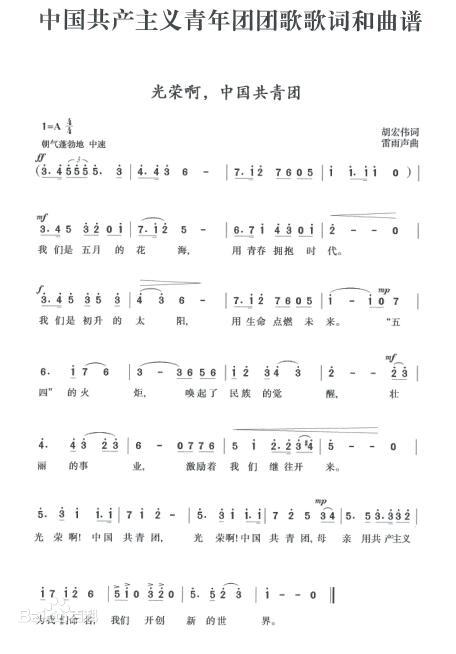 中国共产主义青年团入团誓词我志愿加入中国共产主义青年团，坚决拥护中国中国共产党的领导，遵守团的章程，执行团的决议，履行团员义务，严守团的纪律，勤奋学习，积极工作，吃苦在前，享受在后，为共产主义事业而奋斗。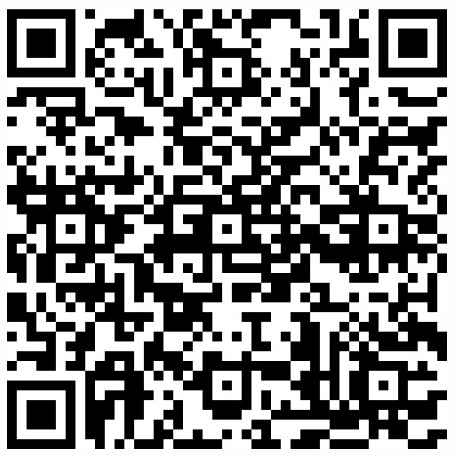 合肥学院学生会QQ号序号姓名学生组织现任职务1谢光燕先进制造工程学院学生会青年志愿者协会部长2陶雨先进制造工程学院学生会学纪部部长3采长乐先进制造工程学院学生会文艺部部长4田帆先进制造工程学院学生会团委会纪检委员5邹昕先进制造工程学院学生会融媒体中心部长6姚兴人工智能与大数据学院学生会文体部部长7吴璇人工智能与大数据学院学生会文体部部长8吴迨骢人工智能与大数据学院学生会组织部部长9李梦瑶人工智能与大数据学院学生会办公室部长10董佳鑫人工智能与大数据学院学生会宣传部部长11万炜城市建设与交通学院学生会权益部副部长12刘诗远城市建设与交通学院学生会权益部副部长13江浩城市建设与交通学院学生会办公室部长14胡方毅城市建设与交通学院学生会办公室部长15程许志城市建设与交通学院学生会权益部部长16杨莹馨生物食品与环境学院学生会组织部部长17许莞钦生物食品与环境学院学生会办公室副主任18饶辰如生物食品与环境学院学生会创新创业中心部长19杨智勇能源材料与化工学院学生会文体部部长20杨克杰能源材料与化工学院学生会对外交流部部长21席赛文能源材料与化工学院学生会学习部部长22冯燕燕能源材料与化工学院学生会志愿团部长23操秋阳能源材料与化工学院学生会办公室部长24袁瑞敏设计学院学生会新媒体部长25何雨璐设计学院学生会权益部负责人26慈萌设计学院学生会权益部负责人27郑昌丽设计学院学生会学术科技部部长28秦渔峰设计学院学生会组织部部长29周陈经济与管理学院学生会科创部新部副部长30侍新月经济与管理学院学生会文体部部长31刘婷婷经济与管理学院学生会权益部部长32张昕雨经济与管理学院学生会志服部部长33吴玉婷经济与管理学院学生会组织部部长34卫梦妮语言文化与传媒学院学生会组织部部长35何修雨语言文化与传媒学院学生会学纪部部长36孙雨欣语言文化与传媒学院学生会办公室部长37时英婷语言文化与传媒学院学生会权益部部长38程茜语言文化与传媒学院学生会新媒体中心部长39严宇轩外国语学院学生会科创部部长40奚书晴外国语学院学生会办公室副部长41殷牧岚外国语学院学生会组织部部长42汪艺外国语学院学生会文体部部长43王建为外国语学院学生会办公室部长44丁鑫源旅游与会展学院学生会科技部负责人45史家宁旅游与会展学院学生会记者团负责人46徐婧宇旅游与会展学院学生会新媒体中心负责人47柴丹阳旅游与会展学院学生会文体部负责人48牛振宇旅游与会展学院学生会办公中心负责人49胡明艳教育学院学生会宣传部副部长50姜梦雅教育学院学生会社会实践与志愿服务中心部长51李欣悦教育学院学生会文体部副部长52聂以璇教育学院学生会组织部副部长53项芯蕊教育学院学生会权益部部长54曾祥龙合肥学院学生会办公室负责人55李昌琪合肥学院学生会办公室负责人56王存远合肥学院学生会办公室负责人57蔡嘉合肥学院学生会组织部负责人58杨硕合肥学院学生会组织部负责人59曾靖然合肥学院学生会组织部负责人60汤晓哲合肥学院学生会宣传部负责人61马若冰合肥学院学生会宣传部负责人62张振兴合肥学院学生会文体部负责人63刘洋合肥学院学生会文体部负责人64刘骥腾合肥学院学生会文体部负责人65葛远鹏合肥学院学生会权益部负责人66丁佳璐合肥学院学生会权益部负责人67王雨婷合肥学院学生会权益部负责人68朱星茜合肥学院学生会科技部负责人69白晓芃合肥学院学生会科技部负责人70陈相东合肥学院学生会科技部负责人71路坦学生社团联合会办公室主任72施爱学生社团联合会宣传部部长73王思瑜学生社团联合会活动部部长74杨子墨学生社团联合会组织部部长75江波学生社团联合会财务部部长76吕璐瑶青年志愿者联合会组织部部长77范淑萍青年志愿者联合会宣传部委员78李基豪青年志愿者联合会办公室主任79聊心怡青年志愿者联合会主席团80陈倩青年志愿者联合会礼仪队部长81贺蕊南艳青年新媒体中心新闻部副主编82李辰瑶南艳青年新媒体中心新闻部主编83李萌南艳青年新媒体中心办公室主编84熊泽宇南艳青年新媒体中心办公室主编85张忻怡南艳青年新媒体中心数字部主编86张瀚程大学生艺术团主持队副队长87王欣悦大学生艺术团器乐队副队长88胡宇喆大学生艺术团舞蹈队副队长89徐思扬大学生艺术团声乐队队长90徐子骏大学生艺术团运营部部长91钱成中国化马克思理论研究会中研社会长92晋宇恒中国化马克思理论研究会中研社理事93高嘉然应用商务协会会长94张广慧应用商务协会副会长95艾婉露学生微博协会副会长96史保富学生微博协会会长97韩雅物流精英俱乐部会长98崔寅杰物流精英俱乐部项目部部长99陈家慧微光爱心社社长100王诗祎微光爱心社手语部部长101陈德阳外语俱乐部会长102李震宇外语俱乐部团支书103车李奥生物创新之光副会长104张泽莹生物创新之光团支书105汪静晴岚漫联社副社长106崔妍晴岚漫联社团支书107韦文青青月诗文协会会长108张宇青月诗文协会团支书109郝一璞青衿汉宣社团支书110孙聪聪青衿汉宣社会长111刘徐纳青春梦旅环保社部长112汪霞欣青春梦旅环保社部长113马志明魔术爱好者协会会长114胡起涛魔术爱好者协会副会长115窦鑫源模特协会会长116王欣模特协会宣传部部长117方初阳模拟联合国协会会长118杨德秀模拟联合国协会团支书119方祥辉旅游地理协会办公室部长120吴维众旅游地理协会会长121朱双灵灵心居手工社会长122丁雨晴灵心居手工社团支书123吴孔林廉政文化社社长124王厚诚廉政文化社副社长125黄星宇口才与辩论励志协会副会长126刘文艳口才与辩论励志协会团支书127邱明亮军事爱好者协会班长128甘雅妮军事爱好者协会团支书129吴文洁九度社会长130傅晗九度社团支书131唐乐乐计算机协会科技部部长132曹彤计算机协会外联部部长133柴华机械爱好者协会副会长134王海鹏机械爱好者协会办公室部长135周龙化学化工爱好者协会会长136杨炳麟化学化工爱好者协会团支书137谭俊读书协会会长138李彬倩读书协会团支书139江腾稳电子爱好者协会团支书140邢帅电子爱好者协会会长141冉雨欣大学生数学协会团支书142查晶娣大学生数学协会宣传部部长143刘莹莹大学生就业创业协会会长144李耀旭大学生就业创业协会团支书145夏昊祺大学生红十字会团支书146邢雪情大学生红十字会会长147季冰冰大学生国际交流协会团支书148贺钰大学生国际交流协会外联部部长149施金波超低能耗建筑协会会长150朱家辉超低能耗建筑协会团支书151吴慧敏ART手绘社团社长152李骏锋ART手绘社团团支书153袁学瑞ERP协会团支书154许晨ERP协会会长155方云秀morning up学社团支书156田馨morning up学社会长157张郡W.A.O Beathbox组织部部长158宣国庆W.A.O Beathbox社长159曹立朋爱心益农社团支书160汪静雯爱心益农社社长序号课程内容主讲人主持人时间（初定）地点（初定）1开班典礼王玉 丁婧2021.11.12图书馆报告厅A2习近平总书记“七一”重要讲话学习辅导马保卫丁婧2021.11.12图书馆报告厅A3党史学习教育专题讲座方芳李妍妍2021.11.16图书馆报告厅A4围绕建党一百周年的主题学习马院老师待定十一月下旬图书馆报告厅A5学生干部专题培训1丁庆待定十二月上旬图书馆报告厅A6观看爱国影片待定待定十二月中旬活一7交流研讨会待定杨欣怡十二月中旬活一8学生干部专题培训2王宇待定十二月下旬图书馆报告厅A9十九届六中全会精神专题讲座马院老师待定三月上旬图书馆报告厅A10“四史”学习教育专题讲座齐俊待定三月中旬图书馆报告厅A11学生干部作风建设丁婧待定三月中旬图书馆报告厅A12团的基础建设专题讲座李想待定待定图书馆报告厅A13领导力培训专题讲座王玉待定四月中旬图书馆报告厅A14廉洁教育专题讲座李妍妍待定四月下旬 图书馆报告厅A15重温入团誓词待定待定五月上旬活一16观看爱国影片待定待定五月上旬活一17素质拓展待定待定五月中旬待定18交流研讨会待定待定五月中旬活一19外出参观交流待定待定五月下旬蜀山烈士陵园20结业考试待定杨欣怡五月下旬35栋教学楼21结业典礼待定待定六月上旬图书馆报告厅A